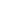 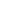 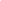 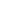 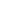 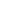 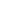 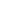 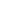 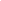 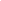 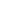 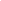                                                                                                                                                                                Draw your favourite part!Name: ____________________________________         Date: __________________________________________
Grade: __________                                                            Teacher: __________________________________________Did you like this book?
     
         Yes ________            No _________What did you like, or not like, about this book?

__________________________________________________________________________________________________
_________________________________________________

_________________________________________________

_________________________________________________

_________________________________________________
_________________________________________________

_________________________________________________
